o nos vamos quedando solos.          Campaña de la Fraternidad 2012  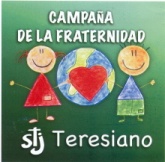 JASSÁ                                         Secundaria MOTIVACIÓNEn el nombre del Padre del Hijo y del Espíritu Santo… Este día vamos a pedirle a Jesús que nos ayude a escuchar el mensaje que nos quiere dar.  Decimos juntos la oración para prepararnos a estar con Jesús: Padre lleno de misericordia, Yo sé que Tú me amas mucho. Que estás presente en todo lugar, que estás aquí, dentro de mí,  viendo mis más ocultos pensamientos y sentimientos. Te pido tu Gracia para hacer este rato de oración,  ábreme a tu presencia, para conocerme y conocerte. Revélame quién soy y qué quieres de mí, para amarte siempre y hacerte conocer y amar por todos. Haz que como Santa Teresa de Jesús y San Enrique de Ossó me comprometa contigo en la construcción del Reino. Amén.PREGUNTAS GENERADORAS  - OPCIONAL -Lanzar la pregunta de ¿crees tú que la riqueza está repartida equitativamente en el mundo? ¿Qué ocasiona esta distribución “extraña” de los bienes? ¿Cuáles son los resultados de esto?ILUMINACIÓNEsto sucede porque no somos hermanos. Tenemos que entender el significado de fraternidad, el cual se traduce como la unión, concordia y afecto entre hermanos o entre los que se tratan como tales. Pensemos que “mejor son dos que uno, pues juntos se obtienen mejores resultados de sus esfuerzos. Porque si caen, alguno levantará al otro. Si uno es atacado, dos resisten mejor, pues no se rompe fácilmente una cuerda trenzada con tres hilos” (Eclesiastés 4,9). Esto es ser hermano. Se coloca a cada alumno (volteados hacia abajo) imágenes de personas, familias o grupo de ellas de diferente condición social (limpiaparabrisas, mendigos, empresarios, obreros, marginados, etc). Se pide que no las vean.En una mesa al frente o al centro se coloca una pieza de pan (o más si son muchos alumnos).Se pide que volteen la imagen y se metan en ella. Ellos son esa persona o grupo de personas.Se les invita a que tomen pan (no se les dice cuanto ni se les contesta ninguna pregunta). Sólo se les repite la orden de tomen pan. Cada alumno deberá traer consigo su imagen y al tomar el pan mostrarla.Observar si alcanzaron todos, Si fue equitativa la cantidad de pan.COMPARTOHoy sabemos que se encuentran millones de personas desamparadas y muchas de ellas mueren de hambre. Cuestionar a los alumnos:¿Alcanzó el pan; todos comieron?¿Hubo alguien que comió de más? ¿Habría a alguien a quien le correspondería más porción; por qué?En la actualidad que pasa.. (el pan no se reparte proporcionalmente)Hacerlos llegar a que aún cuando con la porción nadie sació, nadie se quedó vacío.COMPROMISO   No es nada fácil dar de comer al mundo, una persona no puede hacerlo,  pero hay que analizar…. ¿qué me toca hacer a mi edad, con mis posibilidades, para que esa ayuda llegue a todos, para que nadie se quede sin lo necesario para sobrevivir?…. Para que el día que me presente al Señor pueda rendirle cuentas cuando me pregunte  “yo tuve hambre y que hiciste….”CIERRECerramos los ojos y hacemos la siguiente oraciónSeñor, tal vez no tenga muchas cosas para dar,pero he recibido muchos donespara compartir con los demás.Enséñame a compartir lo que soy y lo que tengo.Que no me apegue a mis cosasy me las guardesino que aprenda a ofrecerlaspara que todos puedan disfrutarcon lo que he recibido.Tengo mucho para dary lo que tengo se puedemultiplicar si lo comparto.¡Que así sea, Señor!Hagamos la multiplicación de los panes como en tiempos de Jesús.o nos vamos quedando solos.          Campaña de la Fraternidad 2012  JASSÁ                                         Secundaria y prepa MOTIVACIÓNEn el nombre del Padre del Hijo y del Espíritu Santo… Este día vamos a pedirle a Jesús que nos ayude a escuchar el mensaje que nos quiere dar.  Decimos juntos la oración para prepararnos a estar con Jesús: Padre lleno de misericordia, Yo sé que Tú me amas mucho. Que estás presente en todo lugar, que estás aquí, dentro de mí,  viendo mis más ocultos pensamientos y sentimientos. Te pido tu Gracia para hacer este rato de oración,  ábreme a tu presencia, para conocerme y conocerte. Revélame quién soy y qué quieres de mí, para amarte siempre y hacerte conocer y amar por todos. Haz que como Santa Teresa de Jesús y San Enrique de Ossó me comprometa contigo en la construcción del Reino. Amén.PREGUNTAS GENERADORAS  - OPCIONAL -Has escuchado la frase popular que dice “El tiempo vuela” “Parece que fue ayer…” “El tiempo perdido no se recupera jamas” ¿Qué piensas sobre ella?Estoy segura/o que hay algo de cierto: apenas hace tan poco estábamos iniciando curso escolar y ya estamos en noviembre, en un tris estaremos en diciembre, otro año más y sin sentirlo estaremos  saliendo de la preparatoria…. La vida se nos va casi sin sentirla.Qué te parece si hoy hacemos nuestro cuarto de hora reflexionando sobre el tiempo.Trae a tu mente un tiempo que para ti haya sido buen tiempo. Algún recuerdo que te evoque una sonrisa…. Comparten unos cuantos….Es seguro que esos momentos son momentos compartidos con alguien. En esos momentos tú has dado y has recibido. He ahí la clave. Se es feliz, el tiempo se hace fructífero cuando se da y se recibe.Hoy tienes tiempo para hacer algo por los demás y además disfrutarlo. ILUMINACIÓNEn la Biblia hay un texto que habla del tiempo, vamos a escucharlo y te pido que pongas especial atención a los verbos. Eclesiastés 3 También se puede poner el canto de Cecilia Rivero RSC Hay un tiempo para todo (Se pueden leer sólo unos versículos) 1 Todo tiene su momento oportuno; hay un tiempo para todo lo que se hace bajo el cielo:    2 un tiempo para nacer,  y un tiempo para morir; 
   un tiempo para plantar, y un tiempo para cosechar; 
3 un tiempo para matar,  y un tiempo para sanar; 
   un tiempo para destruir,  y un tiempo para construir; 
4 un tiempo para llorar, y un tiempo para reír; 
   un tiempo para llorar,  y un tiempo para saltar de gusto; 
5 un tiempo para esparcir piedras, y un tiempo para recogerlas; 
   un tiempo para abrazarse, y un tiempo para despedirse; 
6 un tiempo para intentar,  y un tiempo para desistir; 
   un tiempo para guardar, y un tiempo para desechar; 
7 un tiempo para rasgar, y un tiempo para coser; 
   un tiempo para callar, y un tiempo para hablar; 
8 un tiempo para amar, y un tiempo para odiar; 
   un tiempo para la guerra, y un tiempo para la paz. COMPARTONuestro llamado es descubrir de qué es tiempo hoy de cara a la campaña de fraternidad. Hacemos un momento de silencio… Deja que alguno de los verbos te atrape y completa la frase HOY ES TIEMPO, (Puedes utilizar los mismos verbos) dales sentido, hazla un llamado a la acción. Ejemplos: Hoy es tiempo de odiar, aborrecer la injusticia de la desigualdad y ponerme manos a la obra para amar de manera efectiva.Hoy es tiempo de hablar y animar a mis compañeros a ¡movilizarnos! A no quedarnos como espectadores y hablar con contundencia en el kilómetro de la plata.Hoy es tiempo de callar palabras que digan eso no me toca, que lo hagan los demás.Hoy es tiempo de construir un grupo que se distinga por empeñoso y capaz de dar el 100.Hoy es tiempo de…COMPROMISO   Y CIERREHoy Jesús te decimos es tiempo, cuenta conmigo que yo cuento contigo.